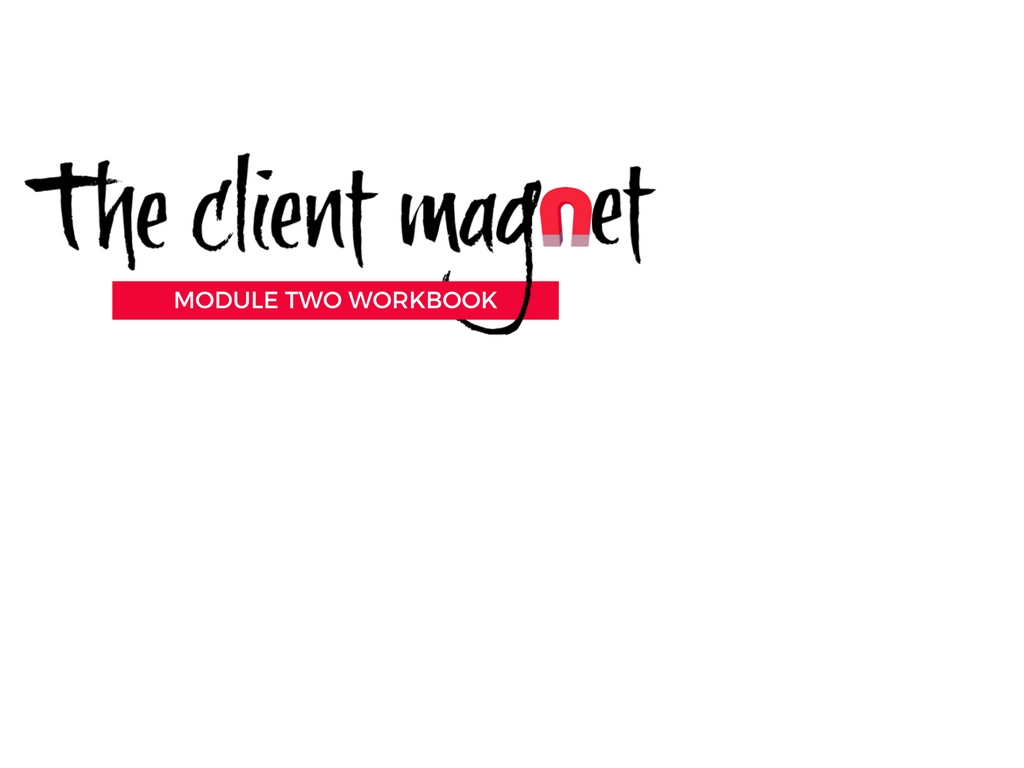 What stories can you share?Headline ideas that will have my perfect clients at “HELLO”CTA ideas for my postsNOTES AND QUESTIONS TO ASKTypes of stories I can share about the struggleSpecific stories of this typeHow I can join the dotsTypes of stories I can share about the struggleSpecific stories of this typeHow I can join the dotsQuestionsOpt insCalls